Testify!2018 ELIZA BROADUS OFFERINGKentucky State Missions, Associations & Special Ministries, and Missions Education2018-19 OFFERING ALLOCATIONS Kentucky Baptist Convention 	$875,000     Missions Mobilization	387,0000     Evangelism & Church Planting	468,000	Capitol Chaplain	20,000Kentucky Baptist Associations & Special Ministries	$135,000Kentucky Baptist Associations and other KBC affiliated ministries may apply for funding through an application process.The deadline for submitting an EBO allocation request from the 2018-19 offering is December 15, 2018.Download instructions & application form: kywmu.org/eboapplication.Kentucky WMU	$240,000     Missions Education, Work with Churches & Associations, Leader Development	102,670     Missions Events, Kentucky Changers, Creative Ministries	66,430     Missions Promotion & Season of Prayer	70,900ELIZA BROADUS OFFERING GOAL	$1,250,000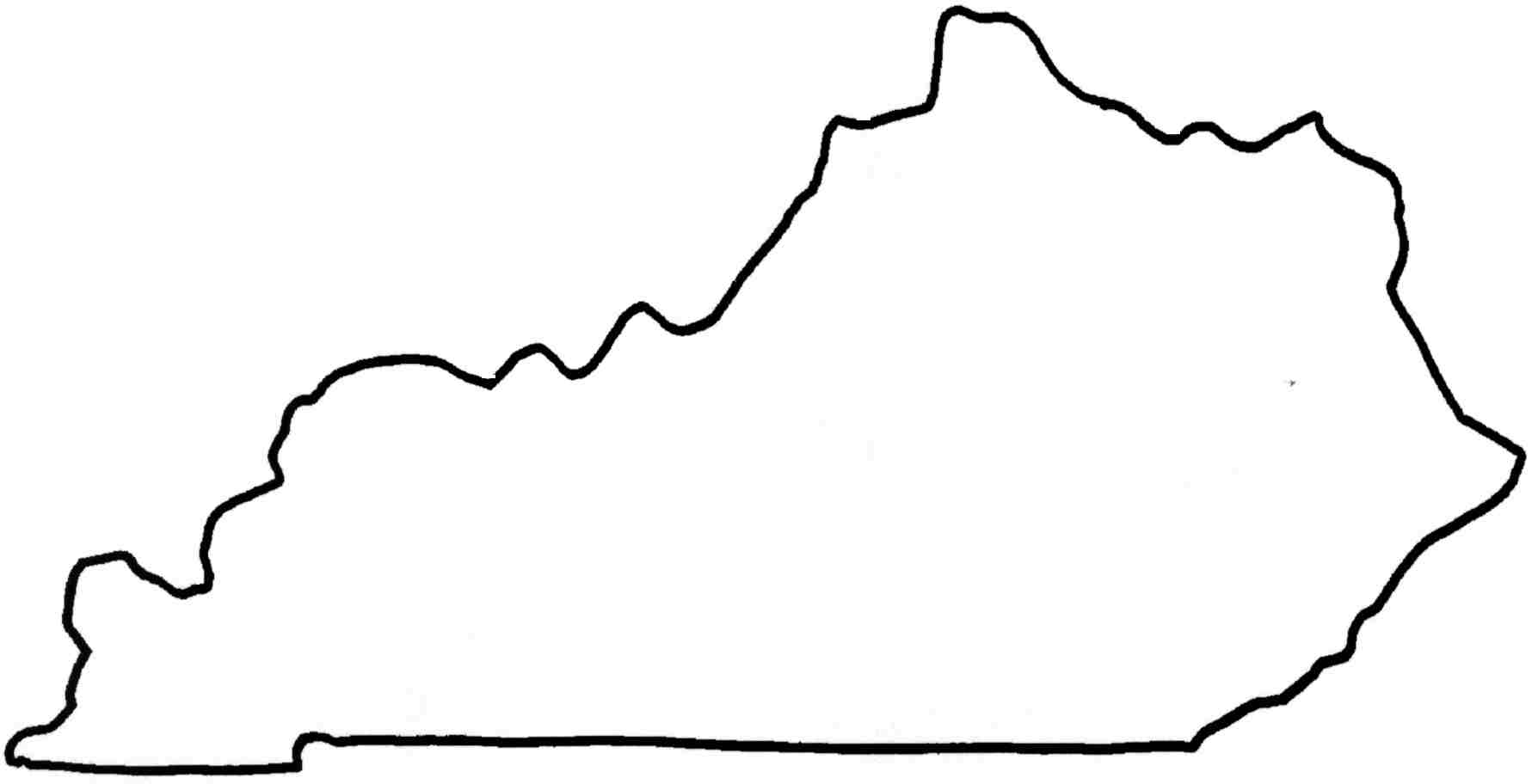 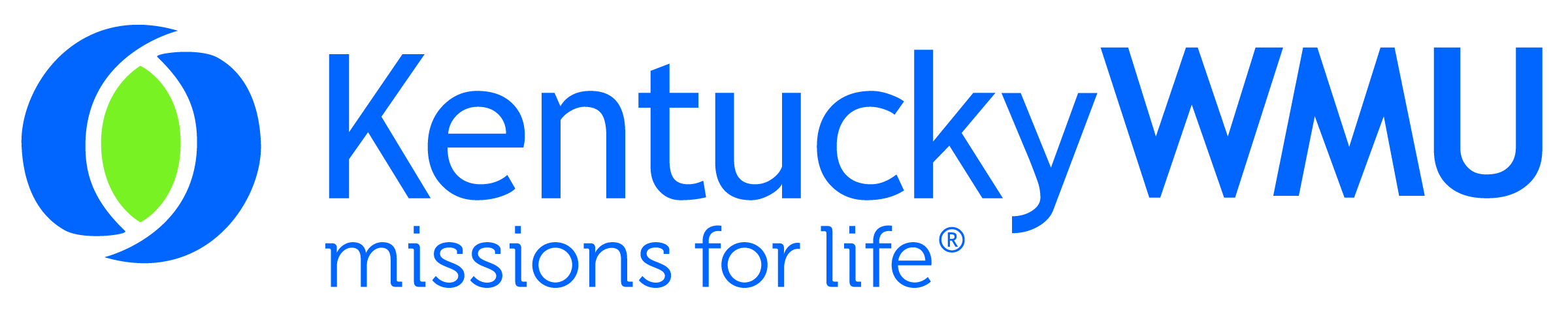 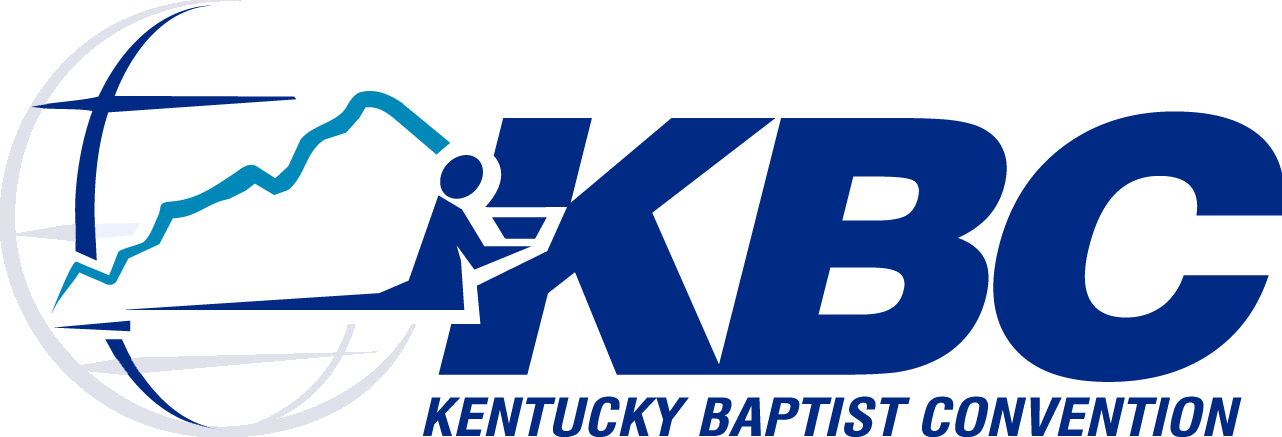 